120. výročí Sdružení singulárních podílníků Komňa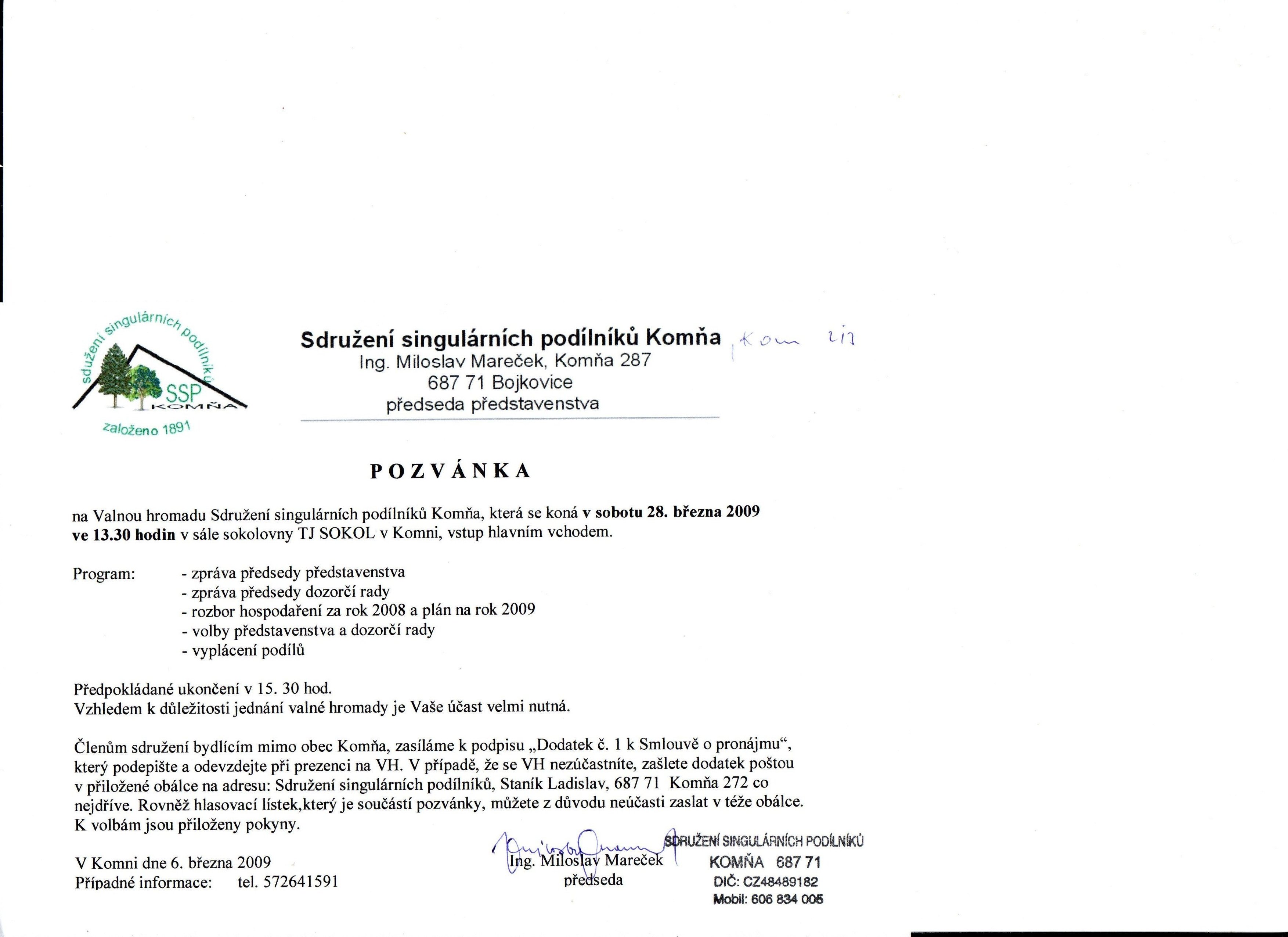 „Základní protokol o uspořádání singulárního majetku v obci Komňa“Základem ke vzniku singulárního vlastnictví byl Zákon o zrušení poddanství Ústavodárným říšským sněmem ve Vídni 7. září roku 1848. Tímto zákonem byla zrušena pozemková vrchnost, zrušena robota, zrušeno vrchní vlastnictví pozemků a feudálního břemene 
za úhradu. Skutečné osvobození rolníků, dobově řečeno „vyzdvižení z roboty“ se v českých zemích týkalo milionu osob a proběhlo pokojně a za „mírnou úhradu“, což znamenalo, že každý osvobozený rolník zaplatil za svůj výkup třetinovou cenu v dvacetiletém splátkovém kalendáři. Dovršení výkupu bylo v letech 1867 – 78.Pozemky byly jednotlivcům – čtvrtláníkům a domkařům – singularistům – přiděleny rozhodnutím c. k. Krajského soudu v Uherském Hradišti 4. února 1862, aby se svobodně pozemky jim přidělenými podle svého názoru rozdělily nebo společně užívaly. Na vysvětlenou: čtvrtláník byl rolník s vlastní usedlostí a čtvrtlánem pozemků, domkař vlastnil domek s kouskem půdy. Našim předkům bylo přiděleno asi 800 jiter pozemků a ti si navíc od panství Světlova odkoupili za 4598 zlatých dalších 500 jiter. Jedno jitro byla plocha, kterou zoral rolník potahem od rána do soumraku. V přepočtu se jednalo asi o 320 hektarů především pastvin, lesa a částečně luk. Následně pak kolem roku 1880 byly pozemky na základě dohody 74 (čtyřiasedmdesáti) singularistů (čtvrtláníků) částečně rozděleny a zaknihovány tak, že každý ke svému majetku obdržel zvláštní knihovní vložku na přidělení tří dílů lesa - 1 díl dubového, 2 díly bukového, zbytek byl nerozdělen a byl společný – singulární. Přesto k praktickému rozdělení došlo 
ažpo roku 1919, kdy bylo prosazeno rozparcelování některých částí, např. Břehy, část Širuchu, Bučníku apod. Geometrické práce prováděl pan inženýr Ondrůšek. Parcelní mapa se sice dochovala, ale není k dispozici. První Valná hromada čtvrtláníků (singularistů) byla svolána na den 28. listopadu 1887. Na ní bylo usneseno zvolení správního výboru, jež má řídit singulární majetek, pečovat o jeho dobrý stav a starat se o příjmy. Toto usnesení bylo realizováno dne 7. ledna 1891, tedy 
před 120 lety, sepsáním „Základního protokolu o uspořádání singulárního majetku v obci Komni“. Prvním předsedou, který byl zároveň i pokladníkem, byl mlynář, pan František Špíšek, č. 117, členové výboru pak: pánové – František Váňa, č.p. 88, Josef Haluza, č.p. 83, Tomáš Malec, 
č. p.158, Josef Špíšek, č. 11 a František Mlčůch, č. 147.    Správní výbor byl volen na dobu tří let. Pro kontrolu účtů byli voleni 2 revizoři účtů. „Podle dochovaného dokumentu přísluší správnímu výboru právo říditi a spravovati majetek singulární. Dále je povinen rozdělovati požitky, tj. braní dřeva k palivu nebo jiné potřebě, pasení dobytku, braní steliva (listu), stanovit cenu za dřevo, za stelivo, za pasení apod. Starati se o řádné vysazování planých míst lesními sazenicemi. Určovati, co se má vykáceti nebo prodati, a dražbu dřeva vykonávati.“ Výše uvedené údaje jsou čerpány z „Knihy protokolární Singulární“, která byla založena měsíc po valné hromadě, dne 7. února roku 1891. První zápis zapsal pravděpodobně pan Josef Haluza. V této knize jsou zápisy až do roku 2004, jsou zde zapisovány i schůze výboru (představenstva) do roku 1941. Rovněž jsou zde vedeny účty do roku 1910. 